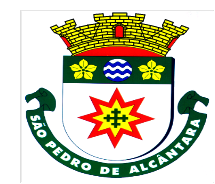      ESTADO DE SANTA CATARINA     MUNICIPIO DE SÃO PEDRO DE ALCÂNTARA     Praça Leopoldo Francisco Kretzer, 01, Centro – São Pedro de Alcântara     Praça Leopoldo Francisco Kretzer, 01, Centro – São Pedro de Alcântara     88125-000 – Fone: 48-32770122  Ramal 223     administracao@pmspa.sc.gov.br LISTA DE CANDIDATOS INSCRITOSO Prefeito de São Pedro de Alcântara torna público a lista dos candidatos inscritos, conforme estabelecido no Edital de Processo Seletivo nº 001/2017. As provas escritas serão realizadas às 09:00 horas do dia 17/12/2017, nas dependências da Escola Básica Dr. Adalberto Tolentino de Carvalho, Bairro Santa Teresa - São Pedro de Alcântara.O Prefeito de São Pedro de Alcântara torna público a lista dos candidatos inscritos, conforme estabelecido no Edital de Processo Seletivo nº 001/2017. As provas escritas serão realizadas às 09:00 horas do dia 17/12/2017, nas dependências da Escola Básica Dr. Adalberto Tolentino de Carvalho, Bairro Santa Teresa - São Pedro de Alcântara.O Prefeito de São Pedro de Alcântara torna público a lista dos candidatos inscritos, conforme estabelecido no Edital de Processo Seletivo nº 001/2017. As provas escritas serão realizadas às 09:00 horas do dia 17/12/2017, nas dependências da Escola Básica Dr. Adalberto Tolentino de Carvalho, Bairro Santa Teresa - São Pedro de Alcântara.O Prefeito de São Pedro de Alcântara torna público a lista dos candidatos inscritos, conforme estabelecido no Edital de Processo Seletivo nº 001/2017. As provas escritas serão realizadas às 09:00 horas do dia 17/12/2017, nas dependências da Escola Básica Dr. Adalberto Tolentino de Carvalho, Bairro Santa Teresa - São Pedro de Alcântara.O Prefeito de São Pedro de Alcântara torna público a lista dos candidatos inscritos, conforme estabelecido no Edital de Processo Seletivo nº 001/2017. As provas escritas serão realizadas às 09:00 horas do dia 17/12/2017, nas dependências da Escola Básica Dr. Adalberto Tolentino de Carvalho, Bairro Santa Teresa - São Pedro de Alcântara.O Prefeito de São Pedro de Alcântara torna público a lista dos candidatos inscritos, conforme estabelecido no Edital de Processo Seletivo nº 001/2017. As provas escritas serão realizadas às 09:00 horas do dia 17/12/2017, nas dependências da Escola Básica Dr. Adalberto Tolentino de Carvalho, Bairro Santa Teresa - São Pedro de Alcântara.O Prefeito de São Pedro de Alcântara torna público a lista dos candidatos inscritos, conforme estabelecido no Edital de Processo Seletivo nº 001/2017. As provas escritas serão realizadas às 09:00 horas do dia 17/12/2017, nas dependências da Escola Básica Dr. Adalberto Tolentino de Carvalho, Bairro Santa Teresa - São Pedro de Alcântara.O Prefeito de São Pedro de Alcântara torna público a lista dos candidatos inscritos, conforme estabelecido no Edital de Processo Seletivo nº 001/2017. As provas escritas serão realizadas às 09:00 horas do dia 17/12/2017, nas dependências da Escola Básica Dr. Adalberto Tolentino de Carvalho, Bairro Santa Teresa - São Pedro de Alcântara.O Prefeito de São Pedro de Alcântara torna público a lista dos candidatos inscritos, conforme estabelecido no Edital de Processo Seletivo nº 001/2017. As provas escritas serão realizadas às 09:00 horas do dia 17/12/2017, nas dependências da Escola Básica Dr. Adalberto Tolentino de Carvalho, Bairro Santa Teresa - São Pedro de Alcântara.O Prefeito de São Pedro de Alcântara torna público a lista dos candidatos inscritos, conforme estabelecido no Edital de Processo Seletivo nº 001/2017. As provas escritas serão realizadas às 09:00 horas do dia 17/12/2017, nas dependências da Escola Básica Dr. Adalberto Tolentino de Carvalho, Bairro Santa Teresa - São Pedro de Alcântara.O Prefeito de São Pedro de Alcântara torna público a lista dos candidatos inscritos, conforme estabelecido no Edital de Processo Seletivo nº 001/2017. As provas escritas serão realizadas às 09:00 horas do dia 17/12/2017, nas dependências da Escola Básica Dr. Adalberto Tolentino de Carvalho, Bairro Santa Teresa - São Pedro de Alcântara.O Prefeito de São Pedro de Alcântara torna público a lista dos candidatos inscritos, conforme estabelecido no Edital de Processo Seletivo nº 001/2017. As provas escritas serão realizadas às 09:00 horas do dia 17/12/2017, nas dependências da Escola Básica Dr. Adalberto Tolentino de Carvalho, Bairro Santa Teresa - São Pedro de Alcântara.01 -  TRABALHADOR BRAÇAL - CR01 -  TRABALHADOR BRAÇAL - CRNº INSCRIÇÃONOME DO CANDIDATOSITUAÇÃO7ANTONIO CARLOS ELIASDEFERIDO8VILMAR FORSTERDEFERIDO10INACIO SCHMITTDEFERIDO15JAISON SOARES DA SILVADEFERIDO16MATEUS SOARES DA SILVADEFERIDO17UESLEI BRAZ BICADEFERIDO27ALDO ERHARDTDEFERIDO75RODRIGO SCHEIDT DE CASTILHODEFERIDO95DANIEL COSTA DOS SANTOSDEFERIDO135RUAN STAHELINDEFERIDO158NILO NASCIMENTODEFERIDO02 - AUXILIAR DE SERVIÇOS GERAIS - CR02 - AUXILIAR DE SERVIÇOS GERAIS - CR02 - AUXILIAR DE SERVIÇOS GERAIS - CRNº INSCRIÇÃONOME DO CANDIDATOSITUAÇÃO9FRANCIELI VENTURA MARTINSDEFERIDO13ELLEN CRISTERINA POLIDORIODEFERIDO30ANA CRISTINA DA SILVA DE BORBADEFERIDO49DEBORA HAMESDEFERIDO58LUCINEIA VIEIRADEFERIDO59ELIZANDRA SCHAFFERDEFERIDO62DAIANA CARDOSODEFERIDO105NATALIA LIMA DA SILVADEFERIDO108GRASIELA JUNKESDEFERIDO116SCHERONN KAROLAENN DOS SANTOSDEFERIDO125SCHAIANE SUZANA GONÇALVESDEFERIDO134RODRIGO ROSA DOS SANTOSDEFERIDO153GISLANE DESCHAMPSDEFERIDO159CLARICE BERNARDO MATHIAS JUNCKESDEFERIDO191CRYSEVERTON OLIVEIRA MEDEIROSDEFERIDO18BERNADETE ZENAIDE FERREIRA BERNARDODEFERIDO03 - MOTORISTA II - CR 03 - MOTORISTA II - CR Nº INSCRIÇÃONOME DO CANDIDATOSITUAÇÃO1DJENIER DA SILVA RODRIGUESDEFERIDO6RAFAEL MEDEIROSDEFERIDO11JOÃO PAULO DOS SANTOSDEFERIDO106DOUGLAS EUFRÁSIODEFERIDO82WANDERSON SARAIVA NOGUEIRADEFERIDO04 - MOTORISTA II - TRANSPORTE ESCOLAR - CR 04 - MOTORISTA II - TRANSPORTE ESCOLAR - CR Nº INSCRIÇÃONOME DO CANDIDATOSITUAÇÃO69JOSE LINO NAUDEFERIDO117GILSON DA SILVADEFERIDO122JULIANO DA CUNHADEFERIDO163LEANDRO DA COSTADEFERIDO05 - OPERADOR DE MAQUINA II - CR05 - OPERADOR DE MAQUINA II - CR05 - OPERADOR DE MAQUINA II - CRNº INSCRIÇÃONOME DO CANDIDATOSITUAÇÃO20JAISON JUNCKESDEFERIDO53MILTON MIDIO EHARDTDEFERIDO06 - OFICIAL DE MANUTENÇÃO E CONSERVAÇÃO - CR06 - OFICIAL DE MANUTENÇÃO E CONSERVAÇÃO - CR06 - OFICIAL DE MANUTENÇÃO E CONSERVAÇÃO - CRNº INSCRIÇÃONOME DO CANDIDATOSITUAÇÃO193MARCIO SOLIMAN DA SILVADEFERIDO194LUIZ CARLOS MENDES DA SILVADEFERIDO07 - AGENTE COMUNITÁRIO DE SAÚDE - ESF - CR07 - AGENTE COMUNITÁRIO DE SAÚDE - ESF - CRNº INSCRIÇÃONOME DO CANDIDATOSITUAÇÃO12LUCAS JOSÉ DE BORBADEFERIDO37JULIANA SILVADEFERIDO60SUELEN MACHADO SILVEIRADEFERIDO74EVELLYN NASCIMENTO DA SILVADEFERIDO89DENISE EMERENCIANODEFERIDO165TAMIRES PEREIRA DOS ANJOSDEFERIDO08 - AUXILIAR DE ENFERMAGEM - ESF - CR08 - AUXILIAR DE ENFERMAGEM - ESF - CR08 - AUXILIAR DE ENFERMAGEM - ESF - CRNº INSCRIÇÃONOME DO CANDIDATOSITUAÇÃO70FABIANA ROSADEFERIDO174JOÃO BATISTA PROCÓPIODEFERIDO          09 -  TECNICO EM ENFERMAGEM - CR          09 -  TECNICO EM ENFERMAGEM - CR          09 -  TECNICO EM ENFERMAGEM - CRNº INSCRIÇÃONOME DO CANDIDATOSITUAÇÃO64MANOELLA KETLIN DA SILVADEFERIDO104ROSIANE DE JESUSDEFERIDO127LUANA DA CONCEIÇÃO PARADEDADEFERIDO129DAIANA MACHADODEFERIDO143CLAUDIANE SOARES RISSI DO NASCIMENTODEFERIDO190SERGIO ESTEVODEFERIDO                    10 - ENFERMEIRO - ESF - CR                    10 - ENFERMEIRO - ESF - CR                    10 - ENFERMEIRO - ESF - CRNº INSCRIÇÃONOME DO CANDIDATOSITUAÇÃO22JULIANA TEREZINHA JUNCKESDEFERIDO34JÉSSIKA SOARES CORRÊADEFERIDO45 GABRIELA SCHUCK KERNDEFERIDO46SABRINA DE SOUZA COSTEADEFERIDO47AMANDA AZEVEDO PERESDEFERIDO68JÉSSICA RODOLFO CAMPOSDEFERIDO71AMANDA DA SILVADEFERIDO78MICHELE DA SILVA MUNIZDEFERIDO107LEHEN MARIE MORENO JOBDEFERIDO147TATIANE DA SILVA HUERGODEFERIDO154SUNAMITA HAMMES BRUNODEFERIDO162MICHELE CRISTINE CLASENDEFERIDO172FRANCIELLY MAYARA DA SILVADEFERIDO179GEANI SOUZADEFERIDO11 - MEDICO CLINICO GERAL - ESF - CR11 - MEDICO CLINICO GERAL - ESF - CR11 - MEDICO CLINICO GERAL - ESF - CRNº INSCRIÇÃONOME DO CANDIDATOSITUAÇÃO57THALYTA INDJA DITTERT CABRALDEFERIDO87RENATA STAHELINDEFERIDO91TELMA LIBNA RODRIGUES BORBURENADEFERIDO95MARILIA MEDEIROS ALAMINODEFERIDO137FILIPE OSNI COELHODEFERIDO148LUCAS NATALE CARDOSODEFERIDO149LILIAN PEREIRA DOS SANTOS BORGESDEFERIDO150KLEITON ROSA BORGESDEFERIDO182LEONARDO DA SILVA LIMADEFERIDO188NATHASHA BRUNO PIRESDEFERIDO189DANIEL CESAR BASTOS DE SOUZADEFERIDO                    12 - MEDICO GINECOLOGISTA - CR                    12 - MEDICO GINECOLOGISTA - CR                    12 - MEDICO GINECOLOGISTA - CRNº INSCRIÇÃONOME DO CANDIDATOSITUAÇÃO170RENATA FORTUNATO ÁVILA POLPETAINDEFERIDO                    14 - MEDICO CLINICO GERAL - CR                    14 - MEDICO CLINICO GERAL - CR                    14 - MEDICO CLINICO GERAL - CRNº INSCRIÇÃONOME DO CANDIDATOSITUAÇÃO2EDUARDO PATRICK BELTRAN MONASTERIODEFERIDO121UBIRATAN PINTO GONÇALVESINDEFERIDO                     15 - AUXILIAR SAUDE BUCAL - COMPL. PENITENCIÁRIO - CR                     15 - AUXILIAR SAUDE BUCAL - COMPL. PENITENCIÁRIO - CR                     15 - AUXILIAR SAUDE BUCAL - COMPL. PENITENCIÁRIO - CRNº INSCRIÇÃONOME DO CANDIDATOSITUAÇÃO25GEANE FELISBINO DE SOUZADEFERIDO88EDGLEY GLAUBER CARDOSODEFERIDO144ALINE FERNANDESDEFERIDO181EVELISE BITENCOURT MARTINSDEFERIDO16 - TECNICO EM ENFERMAGEM - COMPL. PENITENCIÁRIO - CR16 - TECNICO EM ENFERMAGEM - COMPL. PENITENCIÁRIO - CR16 - TECNICO EM ENFERMAGEM - COMPL. PENITENCIÁRIO - CRNº INSCRIÇÃONOME DO CANDIDATOSITUAÇÃO184EMANUELY VENTURA DE SOUZADEFERIDO17 - CIRURGIÃO DENTISTA - COMPL. PENCITENCIÁRIO - CR17 - CIRURGIÃO DENTISTA - COMPL. PENCITENCIÁRIO - CR17 - CIRURGIÃO DENTISTA - COMPL. PENCITENCIÁRIO - CRNº INSCRIÇÃONOME DO CANDIDATOSITUAÇÃO3ELAINE GUIMARAES BEZERRA DE BELTRÁNDEFERIDO4JOÃO PAULO SAVI E SILVADEFERIDO26TAMIRYS PRIM PAULIDEFERIDO36ANA PAULA DE OSÓRIODEFERIDO56ANDERSON PALUDODEFERIDO97TAIANY MULLERDEFERIDO109FERNANDO VALENTIM BITENCOURTDEFERIDO111NAYLA REBELO SOUZA LIMADEFERIDO114CAMILA PRADO DAS NEVESDEFERIDO118SIDHARTHA DOS REIS STEFANOSKYDEFERIDO142EWANDRO CARLOS BERRETTA FILHODEFERIDO146DANIEL LONGHIDEFERIDO151ANDERSON FRANÇA DA COSTADEFERIDO156ALESSANDRO TOMAZ OLIVEIRA DA SILVADEFERIDO159MARCELO OLEIRO MACHADODEFERIDO160DALCIRIA DE SOUZA LEMOSDEFERIDO173BIANCA CARLA BIANCODEFERIDO176JULIANA DA SILVADEFERIDO178LEANDRO DO NASCIMENTO CARDOSODEFERIDO18 - MEDICO CLINICO GERAL - COMPL. PENITENCIÁRIA - CR18 - MEDICO CLINICO GERAL - COMPL. PENITENCIÁRIA - CR18 - MEDICO CLINICO GERAL - COMPL. PENITENCIÁRIA - CRNº INSCRIÇÃONOME DO CANDIDATOSITUAÇÃO131MARCOS ANTÔNIO CAVALCANTE DA FONTOURADEFERIDO19 - PROFESSOR I - AUXILIAR DE SALA - CR19 - PROFESSOR I - AUXILIAR DE SALA - CR19 - PROFESSOR I - AUXILIAR DE SALA - CRNº INSCRIÇÃONOME DO CANDIDATOSITUAÇÃO115GISELLY DA SILVEIRADEFERIDO138DEBORA MULLER FREIREDEFERIDO152ANA CAROLINA JUNCKESDEFERIDO167FERNANDA LEANDRA CONSTANTEDEFERIDO168MARLANA DE SOUZA LOHNDEFERIDO186SCHARLINE SUZANA GONÇALVES ALBINODEFERIDO20 - PROFESSOR I - AUXILIAR DE SALA - NÃO HABILITADO - CR20 - PROFESSOR I - AUXILIAR DE SALA - NÃO HABILITADO - CR20 - PROFESSOR I - AUXILIAR DE SALA - NÃO HABILITADO - CRNº INSCRIÇÃONOME DO CANDIDATOSITUAÇÃO14DEBORA CUNHADEFERIDO19ANA PAULA PELOZODEFERIDO28BEATRIZ RICHARTZDEFERIDO29KELLY DE BORBADEFERIDO41MARINA RECH LOPESDEFERIDO42ISABELA MARTINS SCHABERLEDEFERIDO48ANA CRISTINA DUARTEDEFERIDO50JOYCI CRISTINI DA SILVADEFERIDO52TUILA MORAIS PEREIRADEFERIDO63CRISLAINE MARIA DUARTEDEFERIDO67PATRICIA KAMERSDEFERIDO80MARIA LUIZA COELHODEFERIDO81LEIDIANE DA CUNHADEFERIDO86GRASELI JUNKES DA CUNHADEFERIDO93DAIANA SIMONE LOPESDEFERIDO94GISELE MATIAS JUNCKES DA SILVADEFERIDO100ALINE PFLEGERDEFERIDO101ELAINE CRISTINA ALVESDEFERIDO102MARIA SALETE DE LIMADEFERIDO126BARBARA RODRIGUES LEMOS VIEIRA FARIAS LOPESDEFERIDO133FRANCISLAINE MARINHO GONÇALVESDEFERIDO136JULIA MARIA SILVEIRAINDEFERIDO141CAMILA DESCHAMPSDEFERIDO145MARIA JOCELINA FERNANDESDEFERIDO166CLEIMAR DUESSMANN REITZDEFERIDO169SUELEN ROUSSENQ DE SOUZA RODRIGUESDEFERIDO187PATRICIA DE ANDRADEDEFERIDO32JOICE APARECIDA PRIMDEFERIDO124REUMA ALVESDEFERIDO21 - PROFESSOR II - EDUCAÇÃO INFANTIL - CR21 - PROFESSOR II - EDUCAÇÃO INFANTIL - CR21 - PROFESSOR II - EDUCAÇÃO INFANTIL - CRNº INSCRIÇÃONOME DO CANDIDATOSITUAÇÃO5LARICE PATRICIA DE ALMEIDADEFERIDO21LUCIANA MATOS CORDEIRODEFERIDO24FABIANA LOHNDEFERIDO31SIMONE DREHMER SCHUTZDEFERIDO33JANAINA MARIA KAMMERDEFERIDO35ANA LUCIA DE SOUZADEFERIDO38LETICIA DOS SANTOSDEFERIDO51CLEUSA FATIMA MORAISDEFERIDO54ADRIANA KARLA SCHUTZ DA SILVADEFERIDO55FERNANDA DE SOUZA KIRCHNERDEFERIDO65MICHELEM CAREM DA SILVADEFERIDO72VIVANE JUNCKES DA SILVADEFERIDO77SHAIANE CRISTINE DA SILVADEFERIDO79TAMIRIS DOS SANTOSDEFERIDO84DAIANA REGINA DE SOUZADEFERIDO85CLEIDIMAR CUNRADI BESENDEFERIDO92CLARICE MARTENDAL FUCKDEFERIDO110STELA MARIS SANTOS DOS SANTOSDEFERIDO119VALDELENA MALZETE SALVADORDEFERIDO123SANDRA FERREIRA DA SILVADEFERIDO139MARIA CARMELITA DE SOUZA CLAVESDEFERIDO161RAFAELA PAULA FREITASDEFERIDO164ORISTELA DIAS PEREIRA COPETTIDEFERIDO171LEILANE STEFFENSDEFERIDO183LUCIENNE GARCIA ALVESDEFERIDO90AMÉLIA GUETTEN LOHNDEFERIDO22 - PROFESSOR II - ANOS INICIAIS - CR22 - PROFESSOR II - ANOS INICIAIS - CR22 - PROFESSOR II - ANOS INICIAIS - CRNº INSCRIÇÃONOME DO CANDIDATOSITUAÇÃO23ADRIANA VIEIRADEFERIDO43GRACIANE MULLER DE CASTRODEFERIDO73DEIZE REGINA NASCIMENTODEFERIDO132BRUNA DE SOUZA SCHMITTDEFERIDO175CRISTIANY DECKERDEFERIDO99EDUARDA STAHELINDEFERIDO112FABIANA HAMESDEFERIDO 24 - PROFESSOR HORISTA NÃO HABILITADO - MATEMÁTICA - CR 24 - PROFESSOR HORISTA NÃO HABILITADO - MATEMÁTICA - CR 24 - PROFESSOR HORISTA NÃO HABILITADO - MATEMÁTICA - CRNº INSCRIÇÃONOME DO CANDIDATOSITUAÇÃO185LUIS FABIANO CELESTRINODEFERIDO 25 - PROFESSOR HORISTA HABILITADO - GEOGRAFIA - CR 25 - PROFESSOR HORISTA HABILITADO - GEOGRAFIA - CR 25 - PROFESSOR HORISTA HABILITADO - GEOGRAFIA - CRNº INSCRIÇÃONOME DO CANDIDATOSITUAÇÃO61MARCIA JANICE DA SILVA LOPESDEFERIDO180OSVALDO RICARDO DA SILVADEFERIDO27 - PROFESSOR HORISTA HABILITADO - EDUCAÇÃO FISICA - CR27 - PROFESSOR HORISTA HABILITADO - EDUCAÇÃO FISICA - CR27 - PROFESSOR HORISTA HABILITADO - EDUCAÇÃO FISICA - CRNº INSCRIÇÃONOME DO CANDIDATOSITUAÇÃO39MARCOS VINICIUS ARAUJODEFERIDO40ANNA CAROLINE SOARESDEFERIDO44EVANDRO NANDIDEFERIDO66JOÃO PEDRO JUNCKESDEFERIDO96AROLDO LOPES GOYADEFERIDO103VANESSA STAHELINDEFERIDO128LIZETE MARIA KLOHDEFERIDO130RODRIGO DOS SANTOS JESUSDEFERIDO 28 - PROFESSOR HORISTA HABILITADO - ALEMÃO - CR 28 - PROFESSOR HORISTA HABILITADO - ALEMÃO - CR 28 - PROFESSOR HORISTA HABILITADO - ALEMÃO - CRNº INSCRIÇÃONOME DO CANDIDATOSITUAÇÃO157DANIEL AMARO DE VASCONCELOSDEFERIDO29 - PROFESSOR HORISTA HABILITADO - INGLES - CR29 - PROFESSOR HORISTA HABILITADO - INGLES - CR29 - PROFESSOR HORISTA HABILITADO - INGLES - CRNº INSCRIÇÃONOME DO CANDIDATOSITUAÇÃO113ANA RUTE DA SILVA RIBEIRODEFERIDO 30 - PROFESSOR HORISTA HABILITADO - MUSICA/BANDAS E FANFARRAS, PERCUSSÃO/SOPRO- CR 30 - PROFESSOR HORISTA HABILITADO - MUSICA/BANDAS E FANFARRAS, PERCUSSÃO/SOPRO- CR 30 - PROFESSOR HORISTA HABILITADO - MUSICA/BANDAS E FANFARRAS, PERCUSSÃO/SOPRO- CRNº INSCRIÇÃONOME DO CANDIDATOSITUAÇÃO30CLEYTON MEDEIROSDEFERIDO 31 - PROFESSOR HORISTA NÃO HABILITADO - MUSICA/MUSICA/BANDAS E FANFARRAS, PERCUSSÃO/SOPRO - CR  31 - PROFESSOR HORISTA NÃO HABILITADO - MUSICA/MUSICA/BANDAS E FANFARRAS, PERCUSSÃO/SOPRO - CR  31 - PROFESSOR HORISTA NÃO HABILITADO - MUSICA/MUSICA/BANDAS E FANFARRAS, PERCUSSÃO/SOPRO - CR Nº INSCRIÇÃONOME DO CANDIDATOSITUAÇÃO83FERNANDO PEREIRA SIQUEIRA JUNIORDEFERIDO155ELVIS BRUNODEFERIDO 32 - PROFESSOR HORISTA HABILITADO - LINGUA PORTUGUESA  - CR 32 - PROFESSOR HORISTA HABILITADO - LINGUA PORTUGUESA  - CR 32 - PROFESSOR HORISTA HABILITADO - LINGUA PORTUGUESA  - CRNº INSCRIÇÃONOME DO CANDIDATOSITUAÇÃO177SUÉLY SERAFIMDEFERIDO 36 - PROFESSOR HORISTA HABILITADO - CIENCIAS  - CR 36 - PROFESSOR HORISTA HABILITADO - CIENCIAS  - CR 36 - PROFESSOR HORISTA HABILITADO - CIENCIAS  - CRNº INSCRIÇÃONOME DO CANDIDATOSITUAÇÃO120JOACIR LUZ FILHODEFERIDO 39 - PROFESSOR HORISTA BACHAREL - EDUCAÇÃO FÍSICA  - CR 39 - PROFESSOR HORISTA BACHAREL - EDUCAÇÃO FÍSICA  - CR 39 - PROFESSOR HORISTA BACHAREL - EDUCAÇÃO FÍSICA  - CRNº INSCRIÇÃONOME DO CANDIDATOSITUAÇÃO76LIDIANE C. DA SILVA JUNCKESDEFERIDO140ARTHUR DUTRA DOS SANTOSDEFERIDOSão Pedro de Alcântara/SC, 11/12/2017.São Pedro de Alcântara/SC, 11/12/2017.ERNEI JOSE ESTAHELINPrefeito Municipal